ACOMPANHAMENTO E AVALIAÇÃO DO ESTAGIÁRIO PELO SUPERVISOR NO LOCAL DE ESTÁGIO CURRICULARPrezado(a) Senhor(a),Conforme previsto no Manual de Estágio, estamos enviando a avaliação do estagiário sob sua supervisão. Por favor, preencha essa avaliação e a envie, no final do estágio, para o seguinte endereço, ou entregue ao próprio estagiário (em envelope lacrado).UNIVERSIDADE FEDERAL DE PELOTASCENTRO DE DESENVOLVIMENTO TECNOLÓGICOCOLEGIADO DO CURSO DE ENGENHARIA HÍDRICARua Gomes Carneiro, 01; andar térreo; bloco B; sala 312 - Pelotas/RS      CEP 96010-610Nome do(a) estagiário(a):Supervisor(a) no local de estágio: ____________________________________Assinatura do(a) supervisor(a) no local do estágio: ________________________________Data: ____ / ____ / ____Avalie o estagiário atribuindo uma nota de zero a dez a cada um dos itens (considerações adicionais no verso da página)Obs: Caso seja de interesse, contate o professor(a) orientador(a) de estágio.Atenciosamente,___________________________________Nome do professor(a) orientador(a) do estágio na UFPelProfessor(a) orientador(a) do estágio pela UFPel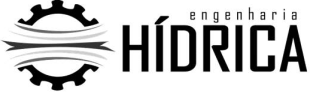 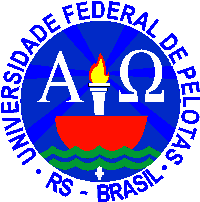 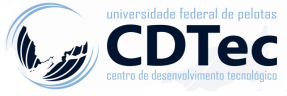 ITENSNOTAIntegração do estagiário ao ambiente e normas da organizaçãoResponsabilidade na realização das atividades de estágio conforme o planejadoDesenvolvimento das atividades conforme planejadoAtitude profissional do estagiárioAplicação de conhecimentos e habilidades em situações concretas e reaisDesenvolvimento profissional e pessoalResponsabilidade social, justiça e ética profissionalTransposição de dificuldades encontradas com criatividade